Peti Međunarodni šahovski turnir “Brotnjo Open 2023”za kadete i juniore – raspis 2 ožujka, 2023  urednik  0 Comments Edit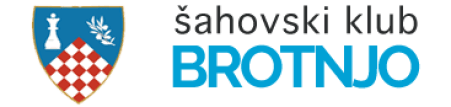 RaspisŠahovski klub Brotnjo iz Čitluka u suradnji sa Univerzitetom „Hercegovina“organizira 5. Međunarodni šahovski turnir “Brotnjo Open 2023” za kadete i juniore koji će se održati 26.03 2023 (nedjelja) sa početkom u 11.00h.Dan prije 25.03 2023 (subota),na programu će biti edukacije i simultanke koje će se kao i turnir održati u prostorijama Fakulteta društvenih znanosti dr. Milenka Brkića Sveučilišta Hercegovina, u Bijakovićima (adresa: Kraljice mira 3, 88266 Međugorje, općina Čitluk).Edukacija počinje u 11.30h a vodit će ih : IM Srđan Šale iz Splita i IM Ivan Galić iz Širokog Brijega.Poslije edukacije slijedi pauza pa simultanke sa edukatorima i IM Vitomirem Arapovićem.Zahvaljujući Univerzitetu Hercegovina nudimo besplatan smještaj (petak i subota) noćenje za 44 osobe.Rezervacije i sve ostale informacije vezane za smještaj možete dobiti na broju 063 730 – 440 ( Dragan Prskalo).Prednost za smještaj imaju osobe koje se prve prijave i oni su dužni nakon prijave da najkasnije do 10.03 2023 na račun ŠK Brotnjo uplate kotizaciju za svoju djecu inače im nećemo moći garantirati smještaj.Broj žiro računa : 3060020000668784Na turnir se mogu prijaviti i nastupati svi šahisti i šahistice iz Bosne i Hercegovine i inozemstva, koji su rođeni 2003. godine i mlađi.Šahisti i šahistice koji dolaze izvan Bosne i Hercegovine moraju imati ID broj svog matičnog šahovskog saveza bez kojeg neće moći nastupiti.Turnir se održava u tri skupine :1. kategorija: kadeti – šahisti i šahistkinje rođeni 2011. godine i mlađi2. kategorija: kadeti – šahisti i šahistkinje rođeni 2007. godine i mlađi3. kategorija juniori – šahisti i šahistkinje rođeni 2003. godine i mlađiTurnir se igra po švicarskom sustavu od 7 kola uz kompjutersko parovanje. Tempo igre po igraču je 10 minuta + 5 sekundi po odigranom potezu (od početka).Turnir će se rangirati za Rapid rejting listu FIDE.Natjecatelji su dužni sa sobom ponijeti ispravan digitalni šahovski sat i šahovsku garnituru.S ciljem što bolje organizacije Turnira svi zainteresirani natjecatelji se trebaju prijaviti najkasnije do subote 25.03 2023. godine do 12 sati.U prijavi je potrebno navesti:ime i prezime,datum i godinu rođenja,mjesto prebivalištaime šahovskog kluba za koji nastupa (ako je član/-ica kluba).Za sudionike turnira upisnina/kotizacija iznosi 15  KM (cca 8 EUR) i moguće ju je uplatiti pri registraciji prije početka samog turnira.Organizator je osigurao ručak ( roštilj,piletina,ćevapi,krompir i piće).Pratitelji koji žele biti na ručku moraju se prijaviti kao i sudionici turnira do 24.03 2023g.Prijave za peti Međunarodni turnir za kadete i juniore “Brotnjo Open 2023” treba slati na e-mail adresu: skbrotnjocitluk@gmail.com ili porukom na broj +387 (0)63 788 537 (Alen Buntić).Natjecatelji za registraciju trebaju ponijeti sa sobom neki dokument (osobnu iskaznicu, putovnicu, zdravstvenu knjižicu ili slično). Organizator zadržava pravo izmjene pravila turnira.Suci turnira su :DA Tihomir Marić (glavni sudac)DA Ivo PetrovićNagradni fond turnira:Za Juniore /– ke :1. Mjesto – Diploma Medalja + 70 KM2. Mjesto – Diploma Medalja + 50 KM 3. Mjesto – Diploma Medalja + 30 KM Za Kadete / – kinje do 8 godina :1. Mjesto – Diploma Medalja + 50 KM2. Mjesto – Diploma  Medalja + 30 KM3. Mjesto – Diploma  Medalja + 20 KMZa Kadete / – kinje do 10 godina :1. Mjesto – Diploma Medalja + 50 KM2. Mjesto – Diploma  Medalja + 30 KM3. Mjesto – Diploma  Medalja + 20 KMZa Kadete / – kinje do 12 godina :1. Mjesto – Diploma Medalja + 50 KM2. Mjesto – Diploma Medalja + 30 KM3. Mjesto – Diploma Medalja + 20 KMZa Kadete / – kinje do 14 godina :1. Mjesto – Diploma Medalja + 50 KM2. Mjesto – Diploma Medalja + 30 KM3. Mjesto – Diploma Medalja+ 20 KMZa Kadete / – kinje do 16 godina :1. Mjesto – Diploma Medalja + 60 KM2. Mjesto – Diploma Medalja + 40 KM3. Mjesto – Diploma Medalja + 20 KMPosebne Nagrade :Posebna nagrada za najbolju juniorku – poklon paket Sveučilišta Hercegovina.Za najboljeg juniora ŠK “Brotnjo” Čitluk – 30 KMZa najbolju juniorku ŠK “Brotnjo” Čitluk – 30 KMZa najboljeg kadeta ŠK “Brotnjo” Čitluk  – 30 KMZa najbolju kadetkinju ŠK “Brotnjo” Čitluk – 30 KMZa najmlađeg kadeta ŠK “Brotnjo” Čitluk – 30 KMZa najmlađu kadetkinju ŠK “Brotnjo” Čitluk – 30 KMNagrade nisu kumulativne.Ako igrač osvoji više nagrada po različitim kriterijima dobiva samo jednu nagradu po izboru.Održavanje turnira pomogli su i Sveučilište Hercegovina,Športski savez Općine Čitluk, Ministartsvo kulture i športa Federacije BiH, Ministartsvo prosvjete, znanosti, kulture i športa HNŽ.